ESPAGNOL 3ème PREPA METIERSRevoir le présent indicatif des verbes réguliers + SER et TENERRevoir les nombres de 0 à 31Revoir les possessifs (mi(s), tu(s), su(s), nuestr@(s), vuestr@(s), sus)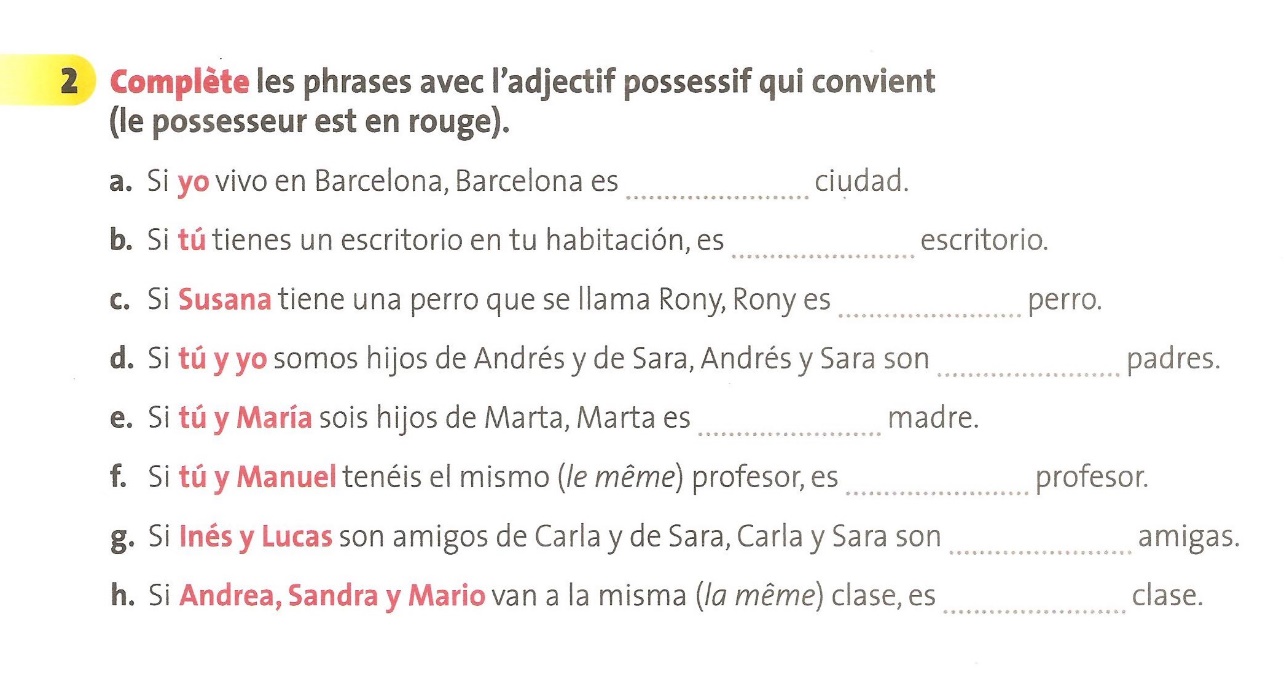 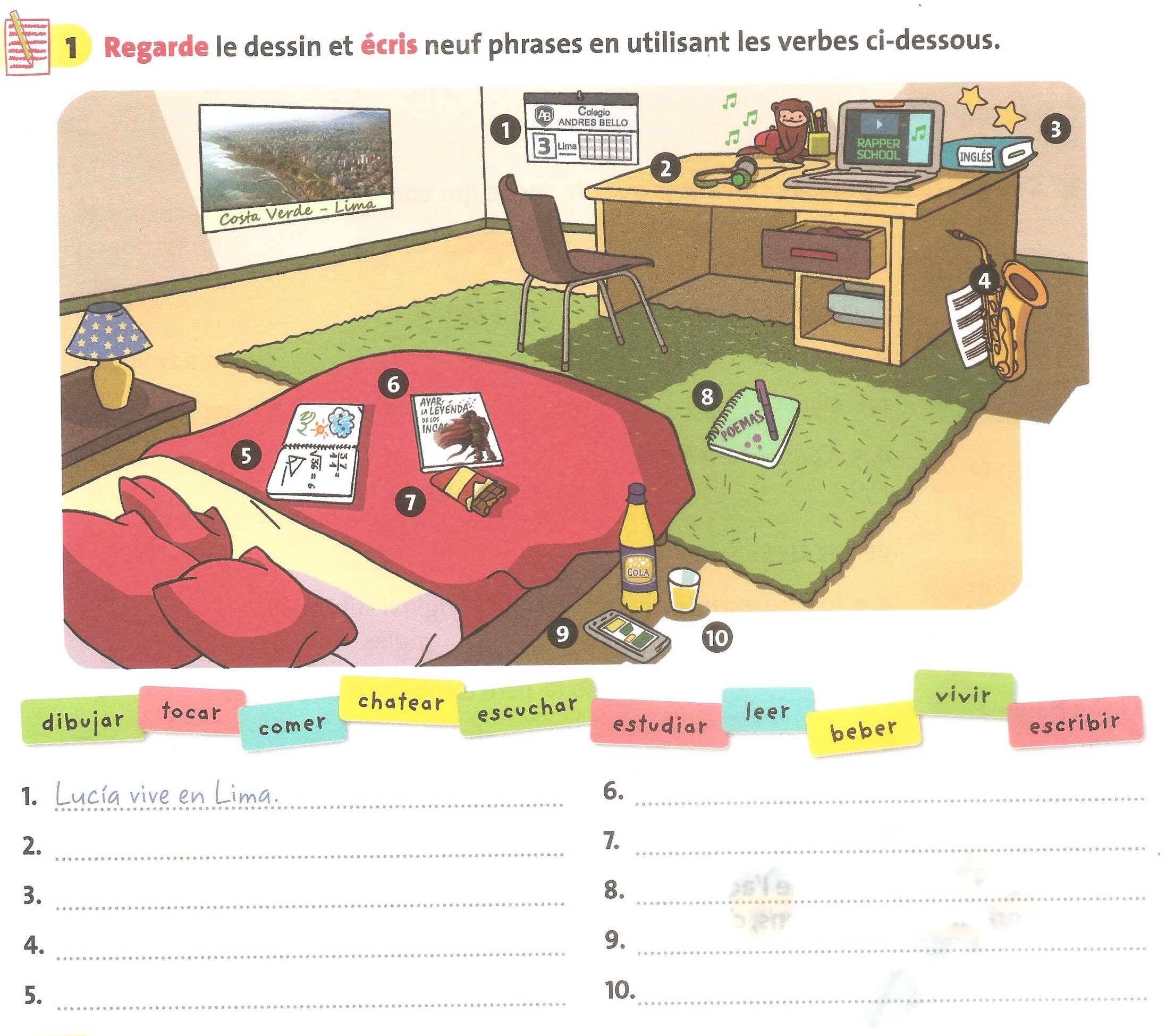 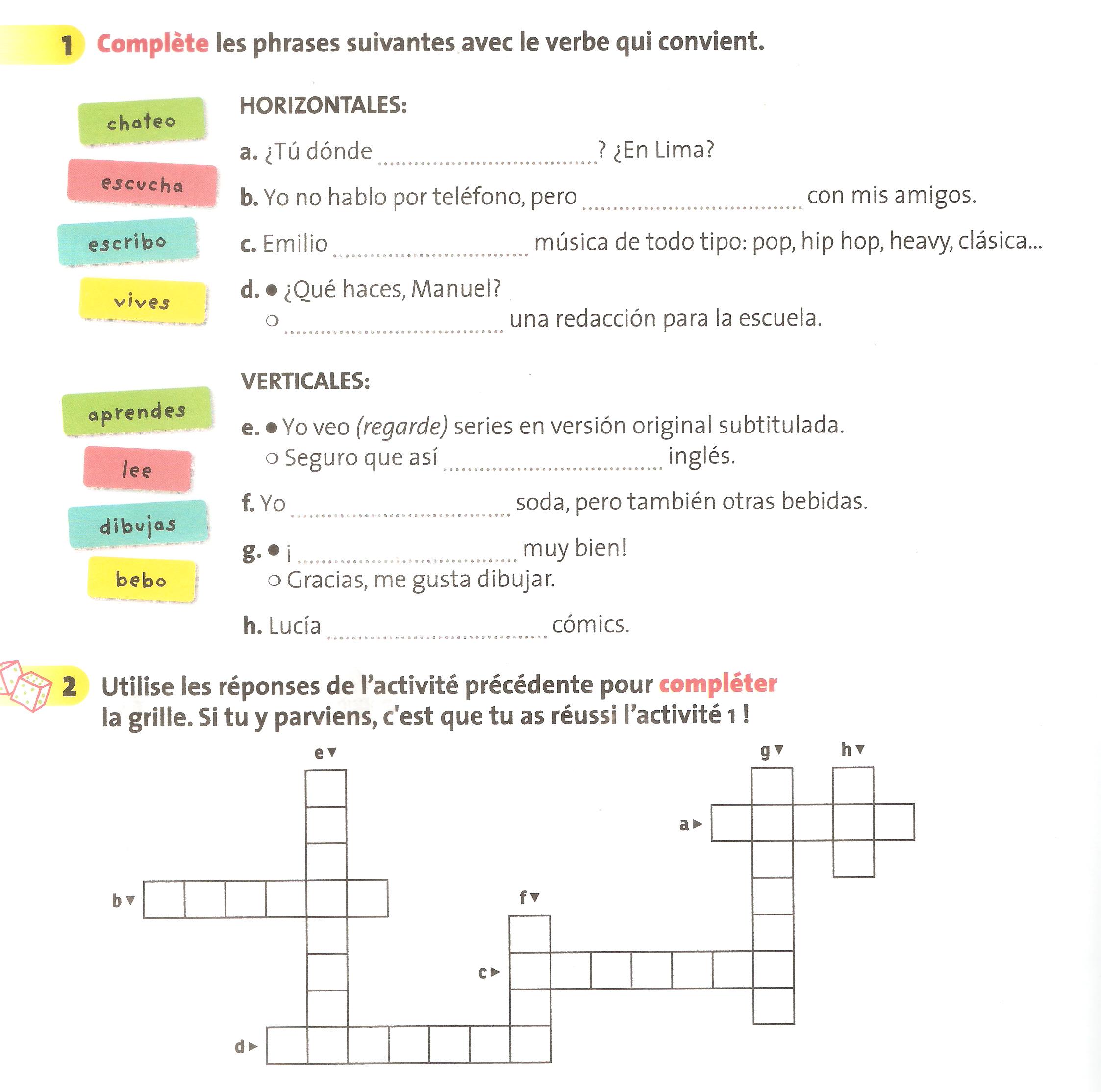 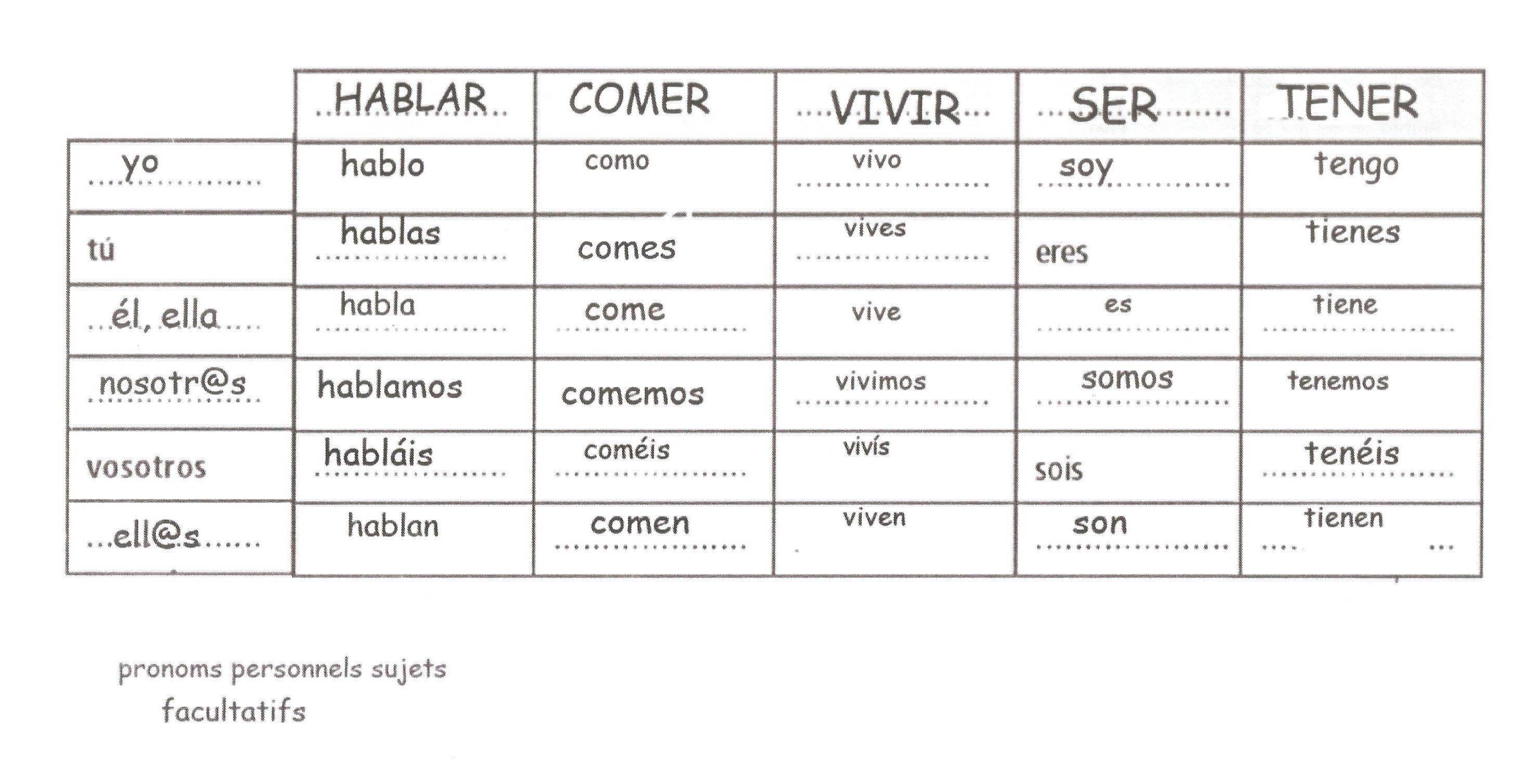 